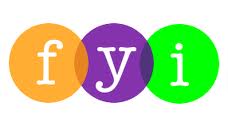 Social Skills –Teacher NoteYour student just completed a social skills lesson.  The topic was:  I Can Turn My Bad Day into a Better One!  Your knowledge of this lesson may help you to help your student generalize the skills to other environments.  What he/she learned:Every day is different: some days are great, some days are okay, and some days can be pretty badEveryone has bad days but the good news is that we can turn a bad day into a better oneThere are 4 strategies we can use to turn a bad day into a better one:talk to someonespend time doing something you likefocus on the positiveremember that today will passSo what do YOU think? discussion question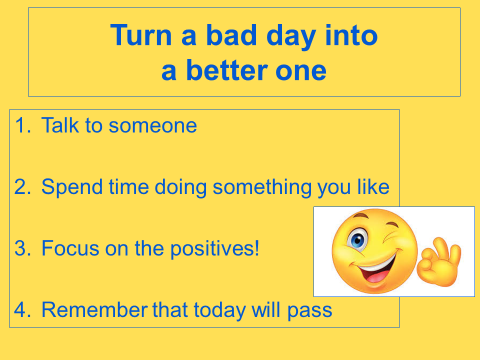 Your student received a Lesson Summary magnet:If you have a moment, email _____________________________ with any information that might help your student for the next lesson on ________________________.  THANK YOU!!